Прокуратура Сызранского района разъясняет:Может ли иностранный гражданин свободно перемещаться на территории РФ?        Ситуация комментирует исполняющий обязанности прокурора Сызранского района Геннадий Лебедев.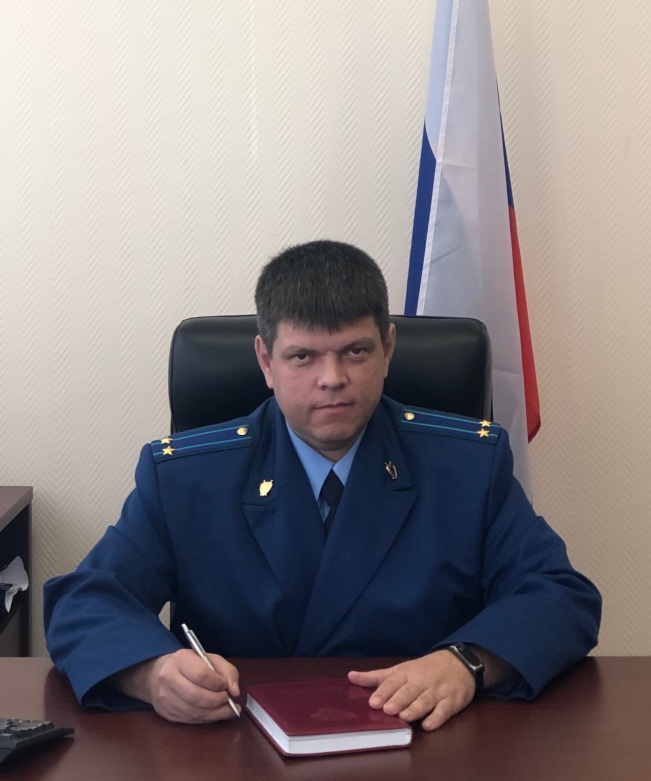 	Да, действительно иностранный гражданин имеют право на свободу передвижения в личных или деловых целях в пределах Российской Федерации на основании документов, ему выданных (ст. 11 Федерального закона «О правовом положении иностранных граждан в Российской Федерации»).	Однако временно проживающий в Российской Федерации иностранный гражданин не вправе по собственному желанию изменять место своего проживания в пределах субъекта Российской Федерации, на территории которого ему разрешено временное проживание.	Временно проживающий в Российской Федерации иностранный гражданин не вправе избирать место своего проживания вне пределов субъекта Российской Федерации, в котором ему выдано разрешение на временное проживание.27.02.2020 